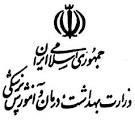 معاونت آموزشي مركز سنجش آموزش پزشكي فهرست               عنوان                                                                                                            صفحه                                          مقدمه                                                                                                                                1 ضوابط و نحوه برگزاري آزمون                                                                                        6-1 شرایط عمومي                                                                                                       1 شرایط اختصاصي                                                                                                2-1  شیوه اجرایي آزمون                                                                                             3-2 مدارک مورد نیاز جهت ثبت نام                                                                            3 برگزاري آزمون                                                                                                    4 تعهد نامه                                                                                                               5 اطلاعات کد رهگیري ثبت نام                                                                               6 منابع آزمون                                                                                                           6 جداول                                                                                                                                   12-6 نمونه فرم ثبت نام اینترنتي ) مشخصات شناسنامه اي(                                                 7 آدرس و مشخصات تماس                                                                                       7 مشخصات آموزشي                                                                                                 8 حیطه ها ،محورها و سهمیه بندي سوالات                                                              11-9 دانشگاه هاي علوم پزشکي مجري برگزاري آزمون                                                  12 بسمه تعالي 1- مقدمه: با سپاس به درگاه ایزد منان و آرزوي توفیق براي تمامي پویندگان عرصهي علم و آگاهي، به این وسیله به اطلاع داوطلبان ميرساند که آزمون صلاحیت حرفهاي پرستاران در سال 1398 طبق قوانین و مقررات موجود و مطابق مندرجات این راهنما برگزار خواهد شد. توصیه ميشود با توجه به روند کلي ثبت نام و اعلام نتیجهي آزمون به صورت اینترنتي، داوطلبان محترم جهت دریافت کلیهي اطلاعات فقط به سایت مرکز سنجش آموزش پزشکي به نشاني www.sanjeshp.ir مراجعه کنند. از این به بعد در تمام متن این راهنما، منظور از «سایت»، نشاني اینترنتي اعلام شده است. 2-ضوابط و نحوهی برگزاری آزمون 2-1- شرايط عمومي لازم برای ثبت نام  داوطلباني مجاز به شرکت در آزمون ميباشند که داراي شرایط عمومي زیر در تمام ادوار تحصیلي و مراحل شغلي باشند: الف( برخورداري از سلامت و توانایي جسمي و عدم اعتیاد به مواد مخدر ب( واجد کلیهي شرایط عمومي متداول در آزمونهاي مختلف کشور ج( اعتقاد به دین مبین اسلام یا یکي از ادیان مندرج در قانون اساسي د( پذیرفتن قانون اساسي و عدم مخالفت با نظام جمهوري اسلامي ایران ه( عدم وابستگي تشکیلاتي به احزاب و گروههاي محارب و ملحد و هواداري از آنها و( نداشتن سوء پیشینهي کیفري ز( عدم اشتهار به فساد اخلاقي 2-2- شرايط اختصاصي لازم برای ثبت نام  الف( داشتن مدرک تحصیلي حداقل کارشناسي پرستاري؛ کارشناسي ارشد و دکتراي پرستاري نیز قابل قبول مي باشد. ب( شرکت کنندگان در صورت دارا بودن شرایط جسمي و رواني زیر نمي توانند در آزمون صلاحیت حرفه اي پرستاري شرکت نمایند:  نابینایي یک چشمي، دوربیني اصلاح نشده، نارسایي تنفسي متوسط و شدید، کوادري پلژي و پاراپلژي، قطع یا فقدان اندام فوقاني و تحتاني، سایکوز، اختلال دو قطبي، افسردگي شدید، دمانس، آلزایمر، مصرف داروهاي محرک یا مخدر سیستم عصبي مرکزي ،اعتیاد به مواد مخدر ،VF  یا VT ناپایدار واختلال شنوایي  ج(  ارائهي گواهي معافیت یا پایان خدمات موضوع قانون خدمت پزشکان و پیراپزشکان )طرح نیروي انساني( الزامي نیست. د( ارائه کارت پایان خدمت نظام وظیفه عمومي الزامي نیست ه( براي شرکت در آزمون محدودیت سني وجود ندارد. و( ارائه گواهي فراغت از تحصیل با امضاي معاون آموزشي دانشگاه الزامي است ) .داوطلب بایستي گواهي فراغت از تحصیل را تا قبل از ثبت نام در آزمون دریافت کرده باشد(. تذكر1: افرادي که بدلیل تعهد، دانشنامه فراغت از تحصیل را در اختیار ندارند، مي توانند تصویر حکم کارگزیني که در آن مدرک تحصیلي قید شده یا گواهي نامه موقت پایان تحصیلات و یا پایان طرح خود را ارائه دهند. 2-3-شیوهی اجرايي آزمون شیوهي اجرائي آزمون اولین دوره صلاحیت حرفهاي پرستاران  به شرح زیراست: الف( تاريخ ثبت نام و ارسال مدارك اينترنتي داوطلبان ميتوانند از تاریخ  03/09/1398تا 13/09/1398 با مراجعه به سایت، با ارسال مدارک )که آنها را پیشتر اسکن و آماده کردهاند( و تکمیل فرم ثبت نام ،براي شرکت در آزمون نام نویسي کنند. تذكر2 : تاریخ ویرایش مدارک از تاریخ 01/10/1398 لغایت 04/10/1398 مي باشد. ب( ثبت نام اينترنتي: جهت ثبت نام، داوطلب باید با مراجعه به سایت سنجش ، نسبت به پرداخت اینترنتي مبلغ 675000 ریال اقدام کرده و با دریافت کد پرداخت، مراحل ثبت نام را آغاز کند )مبلغ پرداختي قابل برگشت نیست.( توجه:  استفاده ازخدمات پیامکي 5000 ریال )پنج هزار ریال( است .داوطلب باید با مراجعه به سایت مرکز سنجش آموزش پزشکي نسبت به خرید اعتبار )به مبلغ 680000 ریال( و دریافت کد پرداخت جهت ثبت نام آزمون صلاحیت حرفهاي پرستاران اقدام نماید. )مبلغ تعیین شده بر اساس ضوابط مرکز سنجش بوده و از طریق سایت مرکز اعلام شده است(. تذكر 3 :  پس از تکمیل فرم ثبت نام و ارسال مدارک ،بلافاصله پس از فشار دادن دکمهي ثبت توسط داوطلب، براي وي کد رهگیري صادر ميشود و براي افرادي که کد رهگیري دارند، در صورت کامل بودن مدارک و احراز شرایط شرکت در آزمون، کارت ورود به جلسه صادر خواهد شد. داوطلبان موظفند پس از صدور کد رهگیري آن را به همراه نسخهي چاپ شده از فرم ثبت نامشان براي مراحل بعدي آزمون نزد خود محفوظ نگه دارند. تذكر 4 :  هیچ گونه مدرکي به صورت حضوري یا کتبي یا ارسال از طریق پست و یا اتوماسیون دریافت نخواهد شد. همچنین به مدارکي که با پست الکترونیکي ارسال شود ترتیب اثر داده نخواهد شد. بنابراین، داوطلبان ملزم هستند کلیهي مدارک اسکن شده خود را همراه با فرم ثبت نام به صورت اینترنتي ارسال نمایند. در صورت عدم ارسال مدارک یا نقص در مدارک، کارت ورود به جلسه صادر نخواهد شد.  تذكر5: داوطلبان سؤالات خود را تنها از طریق ایمیل به آدرس سنجش ارسال نمایند. به مراجعات حضوري، تلفني یا کتبي پاسخ داده نخواهد شد .)آدرس ایمیل توسط مرکز سنجش اعلام مي گردد(. تذكر6: در صورت محرز شدن تقلب و تخلف در درج اطلاعات لازم، در هر مرحله از آزمون قبولي داوطلب کان لم یکن تلقي شده و طبق مصوبات هیأت بدوي رسیدگي به تخلفات در آزمونها، با داوطلب برخورد خواهد شد. ج( تاريخ آزمون آزمون رأس ساعت 9 صبح روز پنج شنبه 17/11/1398 به صورت کاغذي برگزار ميشود. ه( انتخاب محل آزمون هر داوطلب ميتواند با توجه به محل سکونت خود تنها یکي از مراکز موجود در جدول شماره 3-5  را انتخاب کند. تذكر7 : بعد از انتخاب محل آزمون امکان تغییر آن در زمان آزمون وجود ندارد. 2-4-مدارك مورد نیاز جهت ثبت نام اينترنتي الف(  اصل مدارک شامل موارد زیر باید اسکن و با فرمت jpg و حداکثر حجم kb300 ذخیره و بارگذاري شود. ب(  مشخصات داوطلب باید در فرم ثبت نام به زبان  فارسي درج شود. تصویرکارت ملي )پشت و رو( تصویرتمام صفحات شناسنامه  تصویرآخرین مدرک تحصیلي تصویر یک قطعه عکس 4×3 که در سال جاري گرفته شده  تصویراصل دانشنامهي دوره کارشناسي، کارشناسي ارشد یا دکتري پرستاري یا گواهي فراغت از تحصیل از دانشگاه محل تحصیل  داوطلب) به تذکر 1 بند و ماده 2-2 رجوع شود( مدارک تحصیلي خارج از کشور باید به تأیید یکي از وزارتخانههاي بهداشت، درمان و آموزش پزشکي یا علوم تحقیقات و فناوري رسیده باشد. 2-5 -  برگزاری آزمون  الف( آزمون رأس ساعت 9 صبح روز  پنج شنبه 17/11/1398 به طور همزمان در دانشگاههاي علوم پزشکي مندرج در جدول شماره 3-5  برگزار ميشود. ب( کارت ورود به جلسهي آزمون از ساعت 18 روز دوشنبه 14/11/1398 لغایت روز چهارشنبه 16/11/1398 از طریق سایت در اختیار داوطلبان قرار گرفته و هر داوطلب موظف به پرینت کارت خود از روي سایت ميباشد. ج( در استخراج نتایج از روش تراز نمرات استفاده خواهد شد. براي هر سؤال باید تنها یک گزینه که بهترین پاسخ ممکن در میان گزینههاي ارائه شده است، انتخاب شود. به سؤالات بدون پاسخ، نمرهاي تعلق نميگیرد. به پاسخ نادرست نمره منفي تعلق نمي گیرد. تذكر مهم: براي ورود به جلسهي آزمون، همراه داشتن كارت ورود به جلسه و كارت ملي ضروري است. 2-7- تعهد نامه اینجانب ...................... فرزند................ به کد ملي............ .....   اقرار و اذعان دارم که فارغ التحصیل رشته پرستاري هستم و متعهد ميشوم دفترچهي راهنماي ثبت نام و سایر اطلاعیههاي مرکز سنجش آموزش پزشکي را به دقت مطالعه کرده و همچنین ،بندهاي مندرج در فرم ثبت نام را بدون اشتباه و بر اساس مدارک موجود و مفاد دفترچه، تکمیل و در صورت هر گونه مغایرت ،عدم صحت مندرجات یا ارسال نکردن مدارک) نظیر اسکن ناخوانا(، مسئولیت صادر نشدن کارت ورود به جلسه آزمون بر عهدهي اینجانب خواهد بود و حتي در صورت پذیرفته شدن در آزمون نسبت به عدم صدور پروانه صلاحیت حرفه اي پرستاران در هر مرحله، اعتراضي نداشته و قبوليام کان لم یکن تلقي شود  . 2-8- اطلاعات كد رهگیری ثبت نام 2-9- منابع آزمون Berman A, Snyder Sh,  Frandsen G, Kozier & Erb’s,"  Fundamentals of Nursing,  Concepts,  Prosses",  and Practice,(2016) 10th edition, New Jersey: Pearson Education Inc. Potter P, Perry  AG, Stockert P, Hall Am,  "Fundamental of Nursing",                  ( 2017) 9th edition, St. Lovis: Elsevier  3-جداول جدول3-1- نمونه فرم ثبت نام اينترنتي اولین دوره آزمون صلاحیت حرفه ای پرستاران                             ) مشخصات شناسنامه ای( جدول 3-2- آدرس و مشخصات تماس جدول 3-3- مشخصات آموزشي جدول شماره 3-4- حیطه ها ،محورها و سهمیه بندی سوالات جدول شماره 3-5- دانشگاه های علوم پزشكي مجری برگزاری آزمون کد رهگیري تاریخ ثبت نام ساعت ثبت نام نام نام خانوادگي نام پدر تابعیت دین جنسیت وضعیت تاهل محل تولد تاریخ تولد شماره شناسنامه کد ملي داوطلب چپ دست استان شهر آدرس پستي شامل )منطقه – خیابان-کوچه - پلاک( کد پستي 10 رقمي تلفن ثابت )همراه با کد شهرستان و بدون فاصله( تلفن همراه )به طور کامل و بدون فاصله( پست الکترونیک )email( مقطع تحصیلي  رشته تحصیلي  دانشگاه محل تحصیل)مقطع قبلي(تاریخ فراغت از تحصیل مقطع قبليدانشگاه محل تحصیل)مقطع فعلي(تاریخ فراغت از تحصیل مقطع فعلي وضعیت تحصیلي فعلي معدل کل مقطع قبلي )صحیح و اعشار(  معدل کل مقطع فعلي) صحیح و اعشار( وضعیت نظام وظیفه حوزه امتحاني وضعیت طرح نیروي انساني) اتمام طرح، در حال طرح، در نوبت طرح و معاف از طرح( سهمیه بندی سوالات محور حیطه 10 درصد  مدیریت مراقبت شامل:  مدیریت موردی )Case(  حقوق بیمار همکاری تیمی بینرشتهای مفاهیم مدیریت .112 درصد  کنترل عفونت و ایمنی شامل: پیشگیری از حوادث پیشگیری از خطا مواد خطرناک جراحی آسپتیک احتیاطات استاندارد استفاده از محدودکنندهها ) محدودیت حرکتی برای بیمار/ بستن دست وپا( .2سهمیه بندی  سوالات محور حیطه12 درصد  فرآیند سالمندی  مراقبت قبل، حین و بعد از زایمان و مراقبت از نوزاد  مراحل تکاملی و گذار  ارتقا سلامت/ پیشگیری از بیماری  غربالگری سلامت  رفتارهای پرخطر  انتخاب سبک زندگی  خودمراقبتی   تکنیکهای ارزیابی جسمی  10 درصد  سوء استفاده/ غفلت  وابستگیهای شیمیایی/ سایر وابستگیها  مراقبت پایان زندگی  پویایی خانواده  غم و اندوه   مفاهیم بهداشت روانی   تاثیرات مذهبی و معنوی در سلامت  تغییرات حسی / ادراکی    مدیریت استرس  سیستمهای حمایتی  ارتباط درمانی  محیط درمانی        10 درصد  آسایش و مراقبتهای اساسی شامل:  وسایل کمکی دفع تحرک/ بیحرکتی روشهای غیردارویی تسکین درد و تامین راحتی و آسایش تغذیه و هیدراتاسیون بهداشت فردی استراحت و خواب .114 درصد  درمانهای دارویی و  تزریقی  شامل:  عوارض جانبی/ منع مصرف/ عوارض جانبی/ تداخلات دارویی خون و فرآوردههای خونی وسایل دسترسی ورید مرکزی محاسبه دوز اعمال مورد انتظار/ پیامدها مدیریت دارو درمانهای تزریقی/ داخل وریدی/ تغذیه کامل وریدی مدیریت دارویی درد  .2سهمیه بندی  سوالات محور حیطه12 درصد  کاهش خطر بالقوه شامل:  تغییرات/ اختلالات در علائم حیاتی آزمایشات تشخیصی مقادیر آزمایشگاهی  احتمال عوارض تستهای تشخیصی/ درمانها/ پروسیجرها احتمال عوارض پروسیجرهای جراحی و تغییرات سلامت بررسی اختصاصی سیستمها  پروسیجرهای درمان .320 درصد  سازگاری فیزیولوژیک شامل:  تغییر در سیستمهای بدن عدم تعادل مایعات و الکترولیتها همودینامیک مدیریت بیماری اورژانسهای پزشکی ) با تاکید بر تریاژ و احیاء قلبی ریوی مغزی( پاسخهای غیر قابل انتظار به درمان .4دانشگاه های علوم پزشگي مراكز استان ها رديف دانشگاه های علوم پزشگي مراكز استان ها رديف سمنان  17اراک  1سنندج  18ارومیه  2شیراز  19اردبیل  3شهرکرد  20اصفهان  4قزوین  21اهواز  5قم  22ایلام  6البرز  23بندرعباس  7کرمان  24بیرجند  8کرمانشاه  25بجنورد  9گرگان  26بوشهر  10خرم آباد  27تبریز  11مشهد  28تهران/ شهید بهشتي/ ایران  12همدان  29رشت  13یاسوج  30زاهدان  14یزد  31زنجان  15 - -ساري  16